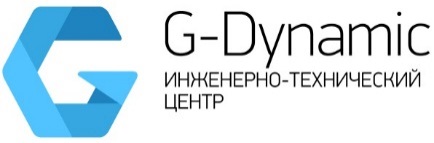 ОБЩЕСТВО С ОГРАНИЧЕННОЙ  ОТВЕТСТВЕННОСТЬЮ «ДЖИ ДИНАМИКА»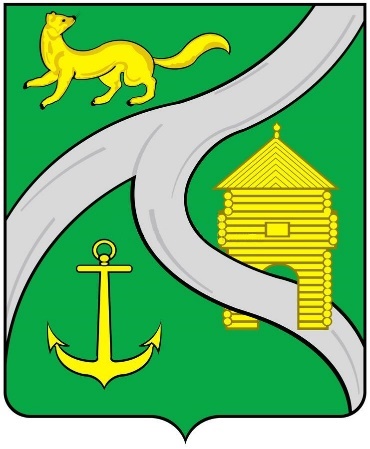 Книга 12. ОБОСНОВЫВАЮЩИЕ МАТЕРИАЛЫ К СХЕМЕ ТЕПЛОСНАБЖЕНИЯРазработка схемы теплоснабжения муниципального образования «город Усть-Кут»на период 2021-2025 гг.и на перспективу до 2028 г.Глава 12 Обоснование инвестиций в строительство, реконструкцию, техническое перевооружение и (или) модернизациюИсполнитель: ООО «ДЖИ ДИНАМИКА»г. Санкт-Петербург, 2021 г.ОглавлениеОглавление	.2Раздел 1	Оценка финансовых потребностей для осуществления строительства, реконструкции, технического перевооружения и (или) модернизации источников тепловой энергии и тепловых сетей	.................................................................................................................................................3Раздел 2	Предложения по источникам инвестиций, обеспечивающих финансовые потребности для осуществления строительства, реконструкции, технического перевооружения и (или) модернизации источников тепловой энергии и тепловых сетей	......10Раздел 3	Расчеты экономической эффективности инвестиций	......23Раздел 4	Расчеты ценовых (тарифных) последствий для потребителей при реализации программ строительства, реконструкции, технического перевооружения и (или) модернизации систем теплоснабжения	......24Раздел 5	Описание изменений в обосновании инвестиций (оценке финансовых потребностей, предложениях по источникам инвестиций) в строительство, реконструкцию, техническое перевооружение и (или) модернизацию источников тепловой энергии и тепловых сетей с учетом фактически осуществленных инвестиций и показателей их фактической эффективности	......31Оценка финансовых потребностей для осуществления строительства, реконструкции, технического перевооружения и (или) модернизации источников тепловой энергии и тепловых сетейОбъём финансовых потребностей на реализацию плана развития схемы теплоснабжения МО ГО город Усть-Кут определен посредством суммирования финансовых потребностей на реализацию каждого мероприятия по строительству, реконструкции и техническому перевооружению. Полный перечень мероприятий, предлагаемых к реализации, представлен в Главе 7 обосновывающих материалов «Предложения по строительству, реконструкции и техническому перевооружению источников тепловой энергии», Главе 8 обосновывающих материалов «Предложения по строительству и реконструкции тепловых сетей», в Главе 9 обосновывающих материалов «Предложения по переводу открытых систем теплоснабжения (горячего водоснабжения) в закрытые системы горячего водоснабжения». Оценка стоимости капитальных вложений в строительство, реконструкцию и техническое перевооружение источников тепловой энергии выполнена на основании предоставленных заводами-изготовителями данных об ориентировочной стоимости основного и вспомогательного оборудования. Оценка финансовых затрат для реализации проектов по реконструкции и строительству тепловых сетей выполнена по укрупнённым показателям сметной стоимости на виды работ и материалы, применяемые теплоснабжающими организациями города Усть-Кут.Также для определения величины капитальных вложений выполнен анализ стоимостей проектов реконструкции и нового строительства трубопроводов тепловых сетей в г. Усть-Кут и применён метод проектов-аналогов. Оценка финансовых затрат для реализации проектов по переводу открытой системы теплоснабжения (горячего водоснабжения) в закрытую систему горячего водоснабжения выполнена по укрупнённым показателям сметной стоимости на виды работ и материалы, применяемые теплоснабжающими организациями города Усть-Кут.Также для определения величины капитальных вложений выполнен анализ стоимостей капитальных вложений на основании предоставленных заводами-изготовителями данных об ориентировочной стоимости основного и вспомогательного оборудования. Прогноз капитальных вложений по годам анализируемого периода выполнен на основе Прогнозов социально-экономического развития РФ на период до 2028 г. (данные сайта МЭР от 28.11.2018) и на период до 2024 года (данные сайта МЭР от 30.09.2019г.).Предложения по величине необходимых инвестиций в новое строительство, реконструкцию и техническое перевооружение системы теплоснабжения на каждом этапе планируемого периода, представлены в таблице 12.1(инвестиции представлены для варианта развития № 2).В качестве основных данных для планирования инвестиций, используются данные действующей схемы теплоснабжения Усть-Кут, материалы долгосрочных программ развития ТСО и технические решения по развитию источников теплоснабжения и тепловых сетей, предлагаемые в настоящей работе.При планировании объёмов инвестиций по сохраняется ряд мероприятий действующей схемы теплоснабжения города Усть-Кут, при этом производится их индексация в стоимостные показатели соответствующего года.Таблица 12.1 Объёмы инвестиций на мероприятия схемы теплоснабжения, тыс. руб., без НДСПредложения по источникам инвестиций, обеспечивающих финансовые потребности для осуществления строительства, реконструкции, технического перевооружения и (или) модернизации источников тепловой энергии и тепловых сетейВ соответствии с «Методическими указаниями по расчету регулируемых цен (тарифов) в сфере теплоснабжения», утвержденными приказом ФСТ России от 13.06.2013 № 760-э, в качестве источников финансирования капитальных вложений по реконструкции и техническому перевооружению источников тепловой энергии и тепловых сетей приняты:Собственные средства организаций, в том числе:- прибыль в тарифе на тепловую энергию;	- амортизация ОПФ.Привлеченные средства, в том числе:- заемные средства; - бюджетные средстваПрибыль в тарифе. В качестве основного источника средств для финансирования мероприятий предусмотрена нормативная прибыль организации, определенная по условиям действующего концессионного соглашения.Амортизация ОПФ. В случае недостаточности объемов нормативной прибыли на финансирование мероприятий при необходимости предусмотрено использование амортизации. Объемы возможного финансирования капитальных вложений за счет амортизации ОПФ определялись в размере амортизационных отчислений по основным фондам, образованным в результате модернизации и технического перевооружения ОПФ, в соответствии с настоящей актуализацией схемы теплоснабжения (по объектам инвестирования). В случае недостаточности амортизационных отчислений по объектам инвестирования, в качестве источника капитальных вложений также учитывались амортизационные отчисления по существующему оборудованию. Заемные средства. В случае дефицита собственных средств на финансирование мероприятий при необходимости предусмотрено привлечение заемных/кредитных средств.Бюджетные средства. В случае предоставления субсидий из регионального или муниципального бюджета на финансирование мероприятий используются бюджетные средства.Согласно п. 9 ст. 29 Главы 7 Федерального закона от 27.07.2010 № 190-ФЗ «О теплоснабжении»: «С 1 января 2022 года использование централизованных открытых систем теплоснабжения (горячего водоснабжения) для нужд горячего водоснабжения, осуществляемого путём отбора теплоносителя на нужды горячего водоснабжения, не допускается».Согласно п. 8 ст. 40 Федерального закона от 07.12.2011 №416-ФЗ «О водоснабжении и водоотведении»: «В случае, если горячее водоснабжение осуществляется с использованием открытых систем теплоснабжения (горячего водоснабжения), программы финансирования мероприятий по их развитию (прекращение горячего водоснабжения с использованием открытых систем теплоснабжения (горячего водоснабжения) и перевод абонентов, подключённых (технологически присоединённых) к таким системам, на иные системы горячего водоснабжения) включаются в утверждаемые в установленном законодательством Российской Федерации в сфере теплоснабжения порядке инвестиционные программы теплоснабжающих организаций, при использовании источников тепловой энергии и (или) тепловых сетей которых осуществляется горячее водоснабжение. Затраты на финансирование данных программ учитываются в составе тарифов в сфере теплоснабжения». Все мероприятия по строительству, реконструкции и техническому перевооружению источников тепловой энергии, а также все мероприятия по строительству и реконструкции тепловых сетей разделены на группы проектов в зависимости от вида и назначения предлагаемых к реализации мероприятий. При расчёте учитываются следующие показатели: –	расходы на реализацию мероприятий, направленных на повышение эффективности работы систем теплоснабжения и повышение качества оказываемых услуг; –	экономический эффект от реализации мероприятий. Эффективность инвестиций обеспечивается достижением следующих результатов: –	обеспечение возможности подключения новых потребителей; –	обеспечение развития инфраструктуры города, в том числе социально-значимых объектов; –	повышение качества и надёжности теплоснабжения; –	снижение аварийности систем теплоснабжения; –	снижение затрат на устранение аварий в системах теплоснабжения; –	снижение уровня потерь тепловой энергии, в том числе за счёт снижения сверхнормативных утечек теплоносителя в период ликвидации аварий; –	снижение удельных расходов топлива при производстве тепловой энергии; –	снижение численности ППР (при объединении котельных, выводе котельных из эксплуатации и переоборудовании котельных в ЦТП).Амортизация ОПФ. Инвестиции в мероприятия по реконструкции источников тепловой энергии и тепловых сетей, расходы на реализацию которых покрываются за счёт ежегодных амортизационных отчислений. Амортизационные отчисления – отчисления части стоимости основных фондов для возмещения их износа. Расчёт амортизационных отчислений произведён по линейному способу амортизационных отчислений с учётом прироста в связи с реализацией мероприятий по строительству, реконструкции и техническому перевооружению систем теплоснабжения в период 2022-2036 гг. включительно Мероприятия, финансирование которых обеспечивается за счёт амортизационных отчислений, являются обязательными и направлены на повышение надёжности работы систем теплоснабжения и обновление основных фондов. Данные затраты необходимы для повышения надёжности работы системы теплоснабжения потребителей, так как ухудшение состояния оборудования и теплотрасс, приводит к авариям, а невозможность своевременного и качественного ремонта приводит к их росту. Увеличение аварийных ситуаций приводит к увеличению потерь энергии в сетях при транспортировке, в том числе сверхнормативных, что в свою очередь негативно влияет на качество, безопасность и бесперебойность энергоснабжения населения и других категорий потребителей. В результате обновления оборудования источников тепловой энергии и тепловых сетей ожидается снижение потерь тепловой энергии при передаче по тепловым сетям, снижение удельных расходов топлива на производство тепловой энергии, в результате чего обеспечивается эффективность инвестиций. Инвестиции, обеспечивающие финансирование мероприятий по строительству, реконструкции и техническому перевооружению, направленные на повышение эффективности работы систем теплоснабжения и качества теплоснабжения. Объёмы финансирования капитальных вложений за счёт амортизации ОПФ определялись в размере амортизационных отчислений по основным фондам, образованным в результате нового строительства, модернизации и технического перевооружения ОПФ, в соответствии со схемой теплоснабжения (по объектам инвестирования). В случае недостаточности амортизационных отчислений по объектам инвестирования, в качестве источника капитальных вложений также учитывались амортизационные отчисления по существующему оборудованию.Расчёт амортизационных отчислений произведён по линейному способу амортизационных отчислений с учётом прироста в связи с реализацией мероприятий по строительству, реконструкции и техническому перевооружению систем теплоснабжения в период 2022-2036 гг. включительно.Мероприятия, финансирование которых обеспечивается за счёт амортизационных отчислений, являются обязательными и направлены на повышение надёжности работы систем теплоснабжения и обновление основных фондов. Данные затраты необходимы для повышения надёжности работы энергосистемы, теплоснабжения потребителей тепловой энергией, так как ухудшение состояния оборудования и теплотрасс, приводит к авариям, а невозможность своевременного и качественного ремонта приводит к их росту. Увеличение аварийных ситуаций приводит к увеличению потерь энергии в сетях при транспортировке, в том числе сверхнормативных, что в свою очередь негативно влияет на качество, безопасность и бесперебойность энергоснабжения населения и других потребителей. В результате обновления оборудования источников тепловой энергии и тепловых сетей ожидается снижение потерь тепловой энергии при передаче по тепловым сетям, снижение удельных расходов топлива на производство тепловой энергии, в результате чего Финансовые потребности, необходимые для реализации мероприятий, предложенных в схеме теплоснабжения, формируются из следующих составляющих:–	Средства на финансирование мероприятий из собственных средств ТСО;–	Расходы на возврат и обслуживание средств, привлечённых для финансирования мероприятий, включённых в состав схемы теплоснабжения;–	Налог на прибыль, возникающий в случае возврата кредитов из прибыли;–	Налог на имущество по объектам инвестирования.Средства на финансирование мероприятий из собственных средств ТСО определены:1.	По капитальным вложениям – исходя из объёмов амортизационных отчислений по ОПФ ТСО и объёмов выручки по плате за присоединение к тепловым источникам и сетям, направляемых на финансирование капитальных вложений;2.	По капитальным ремонтам – исходя из расходов, непосредственно направляемых на выполнение мероприятий, включённых в тариф на тепловую энергию (услуги по передаче тепловой энергии).Расходы на возврат и обслуживание кредитных средств определены с учётом следующих допущений:1.1.	При разработке плана финансирования мероприятий предусмотрено начало возврата кредитных средств через 1 год после их получения;1.2.	Возврат тела каждого кредита осуществляется неравными долями, исходя из возможности их включения в тариф;1.3.	Размер процентной ставки по кредитам на финансирование мероприятий принят в соответствии с действующим законодательством в размере ставки рефинансирования центрального банка российской федерации, увеличенной на 4 процентных пункта.При расчёте налога на прибыль учитывается следующее: согласно действующему законодательству, налогоплательщик уменьшает полученные доходы на сумму произведённых расходов. В соответствии со ст. 269 НК РФ проценты по долговым обязательствам, исчисленные исходя из 125 % ключевой ставки ЦБ РФ не облагаются налогом на прибыль. Налог на прибыль начисляется в случае финансирования капитальных вложений, возврата кредитов из прибыли и на проценты по долговым обязательствам, исчисленные из ставки сверх 125 % ключевой ставки ЦБ РФ.Налог на имущество по объектам инвестирования входит в состав расходов, формирующих тарифы теплоснабжающих (теплосетевых) организаций. Ставка налога на имущество составляет 2,2 %. Базой, облагаемой налогом на имущество, является среднегодовая стоимость основных фондов. Расчёт среднегодовой стоимости имущества выполнен с учётом амортизации, исчисленной для целей бухгалтерского учёта.Финансирование выполнения разработанного плана капитальных ремонтов тепловых сетей предусмотрено путём включения необходимых средств по годам в объём необходимой валовой выручки организации непосредственно по статье расходов на ремонт.В соответствии с разработанными планами капитальных вложений для каждой из рассматриваемых ТСО разработаны и ниже представлены подробные планы по формированию финансовых потребностей ИП и источников их финансирования по годам (в ценах соответствующих лет).Источники финансирования определены для каждой выделенной группы проектов в разрезе по теплоснабжающим и/или теплосетевым организациям и представлены в таблице 2.2. В г. Усть-Кут на момент разработки Схемы договоры на поддержание резервной тепловой мощности, долгосрочные договоры теплоснабжения, по которым цена определяется по соглашению сторон, и долгосрочные договоры, в отношении которых установлен долгосрочный тариф, не заключались.Таблица 2.1 Предложения по источникам инвестиций, обеспечивающих финансовые потребности для осуществления строительства, реконструкции и технического перевооружения источников тепловой энергииРасчеты экономической эффективности инвестицийРасчёт показателей эффективности доходного инвестиционного мероприятия производился в соответствии с нормативно-методическими документами Министерства экономического развития Российской Федерации и Министерства регионального развития Российской Федерации, а также общепринятыми бизнес-практиками инвестиционного анализа. Финансовая модель проекта построена на 8-летний срок в ценах соответствующих лет и включает прогнозные отчётные формы – отчёт о прибылях и убытках, балансовый отчёт и отчёт о движении денежных средств.При оценке эффективности инвестиционного проекта были использованы следующие материалы:Тарифная документация РСО;Выписки из бухгалтерской отчётности РСО;Приказ Министерства регионального развития Российской Федерации от 30.10.2009 № 493 «Об утверждении Методики расчёта показателей и применения критериев эффективности региональных инвестиционных проектов, претендующих на получение государственной поддержки за счёт бюджетных ассигнований Инвестиционного фонда Российской Федерации»;Прогнозов социально-экономического развития РФ на период до 2028 г; Государственные сметные нормативы, укрупнённые нормативы цены строительства;Прочие материалы, в том числе информационные ресурсы сети Интернет.Эффективность инвестиций характеризуется системой показателей, отражающих соотношение затрат и результатов применительно к интересам его участников.Финансовая (коммерческая) эффективность была проанализирована в разрезе показателей, учитывающих финансовые последствия реализации программ для его непосредственных участников. При этом показатели приводятся к действующим правилам составления бухгалтерской отчётности организаций (ПБУ).Сроком окупаемости инвестиций является отрезок времени, за который поступления средств за счёт тарифов покроют затраты на инвестирование.Для расчёта срока окупаемости и показателей эффективности инвестиций был построен денежный поток программ, в основу которого легли следующие предпосылки:Финансовый план программ построен на основании данных управленческого учёта.Все расчёты, представленные в финансовом плане, приведены в рублях, в текущих (прогнозных) ценах.Горизонт планирования, принятый для целей финансового плана, равен 8 годам (с 2021 до 2028 года включительно) с момента осуществления первых инвестиций. Интервал планирования равен 1 году.Расчёты построены на допущении о том, что все денежные потоки возникают в середине прогнозного года.Расчёты предполагают наличие допустимых отклонений, связанных с округлением значений.В данной работе выполнен расчет простого срока окупаемости без использования дисконтирования. Расчёт эффективности приведён по каждой РСО, реализующей инвестиционные мероприятия.Простой срок окупаемости инвестиций составляет 7,5 лет.Срок окупаемости определен исходя из того, что тариф на тепловую энергию будет установлен в соответствии с требованиями МЭР.При этом финансирование будет осуществляться за счет собственных, заемных, бюджетных средств, а также платы за подключение. Расчеты ценовых (тарифных) последствий для потребителей при реализации программ строительства, реконструкции, технического перевооружения и (или) модернизации систем теплоснабженияВ схеме теплоснабжения для оценки ценовых последствий для потребителей при реализации программ строительства, реконструкции и технического перевооружения систем теплоснабжения принят метод индексации установленных тарифов. При расчёте тарифов с применением метода индексации установленных тарифов необходимая валовая выручка регулируемой организации включает в себя текущие расходы, амортизацию основных средств и прибыль регулируемой организации. Тарифные сценарии по расчёту экономически обоснованных тарифов для реализации мероприятий Схемы разрабатывались путём прогноза расходов, формирующий действующие тарифы теплоснабжающей/теплосетевой организации, с учётом введения инвестиционных составляющих и включения расходов на капитальный ремонт тепловых сетей.В соответствии с действующим в сфере государственного ценового регулирования законодательством тариф на тепловую энергию, отпускаемую организацией, должен обеспечивать покрытие как экономически обоснованных расходов организации, так и обеспечивать достаточные средства для финансирования мероприятий по надёжному функционированию и развитию систем теплоснабжения.Тариф ежегодно пересматривается и устанавливается органом исполнительной власти субъекта РФ в области государственного регулирования цен (тарифов) с учётом изменения экономически обоснованных расходов организации и возможных изменений условий реализации инвестиционной программы.Законодательством определён механизм ограничения предельной величины тарифов путём установления ежегодных предельных индексов роста, а также механизм ограничения предельной величины платы за ЖКУ для граждан путём установления ежегодных предельных индексов роста.При этом возмещение затрат на реализацию ИП организации, осуществляющей регулируемые виды деятельности в сфере теплоснабжения, может потребовать установления для организации тарифов на уровне выше установленного федеральным органом предельного максимального уровня.Решение об установлении для организации тарифов на уровне выше предельного максимального принимается органом исполнительной власти субъекта РФ в области государственного регулирования тарифов (цен) самостоятельно и не требует согласования с федеральным органом исполнительной власти в области государственного регулирования тарифов в сфере теплоснабжения.Для анализа влияния реализации мероприятий, предложенных в схеме теплоснабжения, на цену тепловой энергии, в данной работе разработаны прогнозные долгосрочные тарифные сценарии.В разработанных тарифных сценариях учтены необходимые расходы на капитальный ремонт тепловых сетей и определены расходы на реализацию инвестиционных программ в тарифах и сроки их включения в тарифы, которые обеспечивают баланс интересов эксплуатирующих организаций и потребителей услуг теплоснабжения.Показатели производственной программы, принятые в расчёт ценовых последствий реализации мероприятий, предложенных в схеме теплоснабжения, определены с учётом:- плановых объёмов полезного отпуска тепловой энергии (мощности), с учётом изменения тепловых нагрузок потребителей тепловой энергии на перспективный период;- изменения технико-экономических показателей, показателей тепловой экономичности по тепловым источникам и снижения потерь тепловой энергии при транспортировке и постепенном вводе в эксплуатацию объектов инвестирования, выполнении капитальных ремонтов тепловых сетей и завершении реализации мероприятий схемы теплоснабжения к 2028 г.Основные показатели производственной программы, принятые в расчёт тарифных последствий реализации мероприятий, предложенных в схеме теплоснабжения на период 2022-2028 гг. приведены в таблицах с расчётом прогнозных экономически обоснованных тарифов.В расчётах по теплоисточникам и по тепловым сетям приняты следующие основные производственные издержки:затраты на топливо;затраты на покупную электроэнергию, воду и канализацию стоков;амортизационные отчисления;затраты на оплату труда персонала, страховые отчисления, рассчитываемые исходя из фонда заработной платы;затраты на ремонт;прочие затраты / цеховые расходы / общехозяйственные расходы / налоги, входящие в себестоимость. Расходы по статьям затрат определялись следующим образом:Затраты на топливо определены исходя из годового расхода топлива на каждом из тепловых источников, учитывающего улучшение показателей при реализации Схемы теплоснабжения и цены топлива.На котельных в качестве топлива используется природный газ. Цена на энергоресурс определена на основе действующей оптовой цены на ресурсы с учётом данных о структуре себестоимости услуги теплоснабжения РСО за 2021 год и с использованием соответствующих индексов-дефляторов для расчётов на весь период действия Схемы теплоснабжения (до 2028 г.).Затраты на покупную электроэнергию, воду и канализацию стоков определены исходя из годового расхода ресурсов и цены, рассчитанной на основе фактической/установленной цены за 2021 г. с использованием соответствующих индексов-дефляторов.Амортизация оборудования в части амортизации существующего оборудования принята без изменений. Амортизация основных фондов, образованных в результате нового строительства, модернизации и технического перевооружения основных производственных фондов при реализации схемы теплоснабжения, определена линейным методом, исходя из стоимости объектов основных средств и срока их полезного использования, переделённого в соответствии с Постановлением Правительства РФ от 01.01.2002 № 1 «О классификации основных средств, включаемых в амортизационные группы».Численность промышленно-производственного персонала тепловых источников и тепловых сетей определена на основании «Рекомендаций по нормированию труда работников энергетического хозяйства» Часть 1. Нормативы численности рабочих котельных установок и тепловых сетей (переизданные), утверждённых Приказом Госстроя России от 22.03.1999 № 65.Прогноз отчислений на социальные нужды осуществлён исходя из следующих тарифов страховых взносов:в Пенсионный фонд РФ – 22 %;в Фонд социального страхования РФ – 2,9 %;в Федеральный фонд обязательного медицинского страхования – 5,1 %.Параметры страховых взносов на период до 2028 года приняты неизменными и равными 30 % от заработной платы.Затраты на ремонты по объектам инвестирования (в части нового строительства) определены в соответствии с СО 34.20.609-2003 «Методические рекомендации по определению нормативной величины затрат на техническое обслуживание и ремонт энергооборудования, зданий и сооружений электростанций» и СО 34.20.611-2003 «Нормативы затрат на ремонт в процентах от балансовой стоимости конкретных видов основных средств электростанций».При этом расчёт необходимых расходов на ремонт по объектам инвестирования выполнен исходя из допущения, что в первые годы (3 года по источникам тепла и 5 лет по тепловым сетям) вновь возведённые/реконструированные объекты расходов на ремонт не требуют. В последующий период (2 года по тепловым источникам и 5 лет по тепловым сетям) расходы на ремонт по каждому объекту постепенно увеличиваются до нормативных затрат и далее рассчитываются в соответствии с нормативами.Кроме того, в составе необходимой валовой выручки учтены определённые ранее затраты на замену ветхих тепловых сетей, выработавших нормативный срок эксплуатации.Прогноз прочих расходов выполнен в соответствии индексом-дефлятором потребительских цен.Результаты оценки ценовых последствий по выбранному варианту развития представлены на рисунках 12.1- 12.9 Расчеты представлены в Главах 5 и 14 Обосновывающих материалов.Рисунок 12.1 – Оценка тарифных последствий для потребителя при реализации программы строительства, реконструкции и технического перевооружения системы теплоснабжения (для котельной «Лена» OOO «Усть-Кутские тепловые сети и котельные»)Рисунок 12.2 – Оценка тарифных последствий для потребителя при реализации программы строительства, реконструкции и технического перевооружения системы теплоснабжения (для котельной «ЯГУ» OOO «Усть-Кутские тепловые сети и котельные»)Рисунок 12.3 – Оценка тарифных последствий для потребителя при реализации программы строительства, реконструкции и технического перевооружения системы теплоснабжения (для котельной «Паниха» OOO «Усть-Кутские тепловые сети и котельные»)Рисунок 12.4 – Оценка тарифных последствий для потребителя при реализации программы строительства, реконструкции и технического перевооружения системы теплоснабжения (для котельных «РТС» и «Бирюсинка-2» OOO «Усть-Кутские тепловые сети и котельные»)Рисунок 12.5 – Оценка тарифных последствий для потребителя при реализации программы строительства, реконструкции и технического перевооружения системы теплоснабжения (для OOO «Энергосфера-Иркутск»)                           Рисунок 12.6 – Оценка тарифных последствий для потребителя при реализации программы строительства, реконструкции и технического перевооружения системы теплоснабжения (для OOO «Ленская тепловая компания»)Рисунок 12.7 – Оценка тарифных последствий для потребителя при реализации программы строительства, реконструкции и технического перевооружения системы теплоснабжения (для OOO «Стимул»)Рисунок 12.8 – Оценка тарифных последствий для потребителя при реализации программы строительства, реконструкции и технического перевооружения системы теплоснабжения (для ЗАO «Санаторий Усть-Кут»)Рисунок 12.9 – Оценка тарифных последствий для потребителя при реализации программы строительства, реконструкции и технического перевооружения системы теплоснабжения (для OOO «Ленатеплоинвест»)Описание изменений в обосновании инвестиций (оценке финансовых потребностей, предложениях по источникам инвестиций) в строительство, реконструкцию, техническое перевооружение и (или) модернизацию источников тепловой энергии и тепловых сетей с учетом фактически осуществленных инвестиций и показателей их фактической эффективностиИнвестиционные затраты включают в себя все капиталовложения, используемые на строительно-монтажные работы вновь устанавливаемого оборудования, приобретение нового технологического оборудования, модернизацию существующего, подключения новых потребителей к тепловым сетям, в рамках обеспечения прироста нагрузок по городу и достижения нормативных показателей теплоснабжения потребителей и прочие затраты, связанные с реализацией групп проектов. Кроме капитальных затрат, инвестиционные затраты так же включают в себя инфляционную составляющую (согласно индексу-дефлятору инвестиций по прогнозам МЭР).Данные инвестиционные затраты предполагают использование собственных средств теплоснабжающих организаций, в том числе амортизация и средства от платы за присоединение, которые направляются, как на финансирование мероприятий в 2021-2028 гг. включительно, так и на погашение заемных средств, привлеченных на финансирование мероприятий настоящей программы.Предложения по новому строительству, реконструкции и техническому перевооружению источников тепловой энергии сформированы на основе мероприятий, приведенных в Обосновывающих материалах к схеме теплоснабжения в Главе 12.Оценка капитальных затрат по каждому предлагаемому к реализации проекту приведена в таблице 1.1. Величина затрат в таблице указана в ценах годов реализации.Основными источниками финансирования являются:- амортизация,- инвестиционная составляющая;- бюджетные средства,- заемные средства.Так же с ростом необходимых тепловых нагрузок, увеличением подключаемых к тепловым сетям потребителей увеличились затраты на реконструкции тепловых сетей и объектов теплоснабжения г. Усть-Кут.Реализация данных мероприятий необходима для снижения износа основных средств, повышения эффективности и надежности теплоснабжения потребителей, для снижения потерь теплоносителя и для поддержания необходимой тепловой нагрузки, с целью повышения надежности и эффективности функционирования источников теплоснабжения г. Усть-Кут и поддержания в работе основного оборудования.Разработчик:Генеральный директорООО «Джи Динамика»____________________А.С. Ложкин«____» ___________ 2021 г.Заказчик:МКУ «Служба заказчика по ЖКХ»УКМО (ГП)______________________ А.В. Жданов«____» ___________ 2021 г.№ п/пГруппа по типуАдресНаименование мероприятияСрок реализацииОриентировочная стоимость в ценах 1 кв. 2020г., тыс. руб. (без учёта НДС)2019202020212022202320242025202620272028ИТОГО в ценах года реализации, тыс. руб. без НДС1Источники ТЭКотельная "Лена" (г. Усть-Кут, ул. Кирова, стр. 105)Замена конвективной части котлов КВТСВ 20-150 №3,5 - котельная «Лена»20214 719.400.000.005 089.790.000.000.000.000.000.000.005 089.791.1Проектные работы2021424.750.000.00458.090.000.000.000.000.000.000.00458.091.2СМР20214 294.650.000.004 631.700.000.000.000.000.000.000.004 631.702Источники ТЭКотельная "Лена" (г. Усть-Кут, ул. Кирова, стр. 105)Замена воздухоподогревателей 6 шт. - котельная «Лена»20218 021.100.000.008 650.610.000.000.000.000.000.000.008 650.612.1Проектные работы2021721.900.000.00778.560.000.000.000.000.000.000.00778.562.2СМР20217 299.200.000.007 872.060.000.000.000.000.000.000.007 872.063Источники ТЭКотельная "Лена" (г. Усть-Кут, ул. Кирова, стр. 105)Замена насосов ПНС «Железнодорожник» на энергосберегающие - котельная «Лена»20212 545.300.000.002 745.060.000.000.000.000.000.000.002 745.063.1Проектные работы2021229.080.000.00247.060.000.000.000.000.000.000.00247.063.2СМР20212 316.220.000.002 498.000.000.000.000.000.000.000.002 498.004Источники ТЭКотельная "Лена" (г. Усть-Кут, ул. Кирова, стр. 105)Замена кожухотрубных теплообменников на пластинчатые пароводяные- 6шт, к. Лена202312 692.000.000.000.000.0014 862.040.000.000.000.000.0014 862.044.1Проектные работы20230.000.000.000.000.000.000.000.000.000.000.000.004.2СМР202312 692.000.000.000.000.0014 862.040.000.000.000.000.0014 862.045Источники ТЭКотельная "Центральная" (г. Усть-Кут, ул. Кирова, стр. 105)Замена насосов, ЦТП №1.2.3, Лена и ПНС № 1,2 с увеличением производительности 2022, 202410 289.500.000.000.007 001.140.004 953.230.000.000.000.0011 954.375.1Проектные работы20220.000.000.000.000.000.000.000.000.000.000.000.00СМР20226 230.000.000.000.007 001.140.000.000.000.000.000.007 001.145.2СМР20244 059.500.000.000.000.000.004 953.230.000.000.000.004 953.236Источники ТЭКотельная "Лена" (г. Усть-Кут, ул. Кирова, стр. 105)Замена рециркуляционных насосов К80-50-200 на энергосберегающие 3 шт. - котельная «Лена»20226 811.800.000.000.007 654.950.000.000.000.000.000.007 654.956.1Проектные работы2022613.060.000.000.00688.940.000.000.000.000.000.00688.946.2СМР20226 198.740.000.000.006 966.010.000.000.000.000.000.006 966.017Источники ТЭКотельная "Центральная" (г. Усть-Кут, ул. Кирова, стр. 105)Замена парового котла ДЕ16-14ГМ - котельная «Центральная»20229 786.900.000.000.0010 998.310.000.000.000.000.000.0010 998.317.1Проектные работы2022880.820.000.000.00989.850.000.000.000.000.000.00989.857.2СМР20228 906.080.000.000.0010 008.460.000.000.000.000.000.0010 008.468Источники ТЭКотельная "Лена" (г. Усть-Кут, ул. Кирова, стр. 105)Приобретение и установка вакуумного деаэратора - котельная «Лена»20231 953.330.000.000.000.002 287.300.000.000.000.000.002 287.308.1Проектные работы2023175.800.000.000.000.00205.860.000.000.000.000.00205.868.2СМР20231 777.530.000.000.000.002 081.450.000.000.000.000.002 081.459Источники ТЭКотельная "Лена" (г. Усть-Кут, ул. Кирова, стр. 105)Замена системы водоподготовки и насосного оборудования (фильтра, деаэраторы, баки, насосы) к. Лена2023-202715 246.000.000.000.000.001 528.12372.157 456.791 066.479 616.180.0020 039.719.1Проектные работы20220.000.000.000.000.000.000.000.000.000.000.000.009.2СМР2022-202715 246.000.000.000.000.001 528.12372.157 456.791 066.479 616.180.0020 039.719.320231 305.000.000.000.000.001 528.120.000.000.000.000.001 528.129.42024305.000.000.000.000.000.00372.150.000.000.000.00372.159.520255 865.000.000.000.000.000.000.007 456.790.000.000.007 456.799.62026805.000.000.000.000.000.000.000.001 066.470.000.001 066.479.720276 966.000.000.000.000.000.000.000.000.009 616.180.009 616.1810Источники ТЭКотельная "Лена" (г. Усть-Кут, ул. Кирова, стр. 105)Замена котлоагрегатов КВТСВ 20-150 №3,4,5,6, КЕ 25-14 №1,2, (поверхности нагрева, тягодутьевые агрегаты, частотные преобразователи, электрика) к. Лена202824 156.000.000.000.000.000.000.000.000.000.0034 746.5734 746.5710.1Проектные работы20280.000.000.000.000.000.000.000.000.000.000.0010.2СМР202824 156.000.000.000.000.000.000.000.000.000.0034 746.5734 746.5711Источники ТЭКотельная "Лена" (г. Усть-Кут, ул. Кирова, стр. 105)Замена питателя, дробилки и транспортеров топливоподачи №1,2, к. Лена2022, 20275 940.700.000.000.003 832.080.000.000.000.003 493.490.007 325.5811.1Проектные работы20220.000.000.000.000.000.000.000.000.000.000.000.0011.2СМР2022, 20275 940.700.000.000.003 832.080.000.000.000.003 493.490.007 325.5811.320223 410.000.000.000.003 832.080.000.000.000.000.000.003 832.0811.420272 530.700.000.000.000.000.000.000.000.003 493.490.003 493.4912Источники ТЭКотельная "Лена" (г. Усть-Кут, ул. Кирова, стр. 105)Устранение дефектов здания и сооружений (галереи топливоподачи и дробилки, котельная, дым. труба, гараж) к. Лена2023, 20263 225.100.000.000.000.001 875.910.000.002 150.290.000.004 026.1912.1Проектные работы20230.000.000.000.000.000.000.000.000.000.000.000.0012.2СМР2023, 20263 225.100.000.000.000.001 875.910.000.002 150.290.000.004 026.1912.320231 602.000.000.000.000.001 875.910.000.000.000.000.001 875.9112.420261 623.100.000.000.000.000.000.000.002 150.290.000.002 150.2913Источники ТЭКотельная "Центральная" (г. Усть-Кут, ул. Кирова, стр. 105)Замена котлоагрегатов КВГМ 20-150 №1,2, ДЕ 16-14 №1, (поверхности нагрева, тягодутьевые агрегаты, частотные преобразователи) к. Центральная 2024-202629 038.500.000.000.000.000.0012 116.1714 239.7310 477.210.000.0036 833.1113.1Проектные работы20240.000.000.000.000.000.000.000.000.000.000.000.0013.2СМР2024-202629 038.500.000.000.000.000.0012 116.1714 239.7310 477.210.000.0036 833.1113.320249 930.000.000.000.000.000.0012 116.170.000.000.000.0012 116.1713.4202511 200.000.000.000.000.000.000.0014 239.730.000.000.0014 239.7313.520267 908.500.000.000.000.000.000.000.0010 477.210.000.0010 477.2114Источники ТЭКотельная "Центральная" (г. Усть-Кут, ул. Кирова, стр. 105)Устранение дефектов здания и сооружений к.  Центральная20223 130.800.000.000.003 518.320.000.000.000.000.000.003 518.3214.1Проектные работы20220.000.000.000.000.000.000.000.000.000.000.000.0014.2СМР2022 3 130.800.000.000.003 518.320.000.000.000.000.000.003 518.3215Источники ТЭКотельная "Центральная" (г. Усть-Кут, ул. Кирова, стр. 105)Замена теплообменников на пластинчатые пароводяные- 5шт, к. Центральная20249 320.000.000.000.000.000.0011 371.870.000.000.000.0011 371.8715.1Проектные работы20240.000.000.000.000.000.000.000.000.000.000.000.0015.2СМР9 320.000.000.000.000.000.0011 371.870.000.000.000.0011 371.8715.320249 320.000.000.000.000.000.0011 371.870.000.000.000.0011 371.8715.416Источники ТЭКотельная "Центральная" (г. Усть-Кут, ул. Кирова, стр. 105)Замена РВС №1,2, с бетонированием площадок и обваловки, к. Центральная2025, 20266 033.800.000.000.000.000.000.003 820.574 012.570.000.007 833.1416.1Проектные работы20250.000.000.000.000.000.000.000.000.000.000.000.0016.2СМР6 033.800.000.000.000.000.000.003 820.574 012.570.000.007 833.1416.320253 005.000.000.000.000.000.000.003 820.570.000.000.003 820.5716.420263 028.800.000.000.000.000.000.000.004 012.570.000.004 012.5717Источники ТЭКотельная "Центральная" (г. Усть-Кут, ул. Кирова, стр. 105)Замена сетевых, котловых и подпиточных насосов, (11 шт), конденсатных и топливных насосов в МНС, (4 шт) к. Центральная2022-202821 308.600.000.000.001 349.6618 433.522 426.891 186.731 192.320.00781.3525 370.4717.1Проектные работы20220.000.000.000.000.000.000.000.000.000.000.000.0017.2СМР21 308.600.000.000.001 349.6618 433.522 426.891 186.731 192.320.00781.3525 370.4717.320221 201.000.000.000.001 349.660.000.000.000.000.000.001 349.6617.4202315 742.000.000.000.000.0018 433.520.000.000.000.000.0018 433.5217.520241 989.000.000.000.000.000.002 426.890.000.000.000.002 426.8917.62025933.400.000.000.000.000.000.001 186.730.000.000.001 186.7317.72026900.000.000.000.000.000.000.000.001 192.320.000.001 192.3217.82028543.200.000.000.000.000.000.000.000.000.00781.35781.3518Источники ТЭКотельная "ЗГР" (ул. Советская, стр. 116)Реконструкция путем замены существующего резервного котла ДЕ-6,5- 14ГМ на котел КТВм с установленной мощностью 4,0 МВт - котельная «ЗГР»2023-202518 000.000.000.000.000.001 896.989 993.0910 412.800.000.000.0022 302.8818.1Проектные работы20231 620.000.000.000.000.001 896.980.000.000.000.000.001 896.9818.2СМР20248 190.000.000.000.000.000.009 993.090.000.000.000.009 993.0918.320258 190.000.000.000.000.000.000.0010 412.800.000.000.0010 412.8019Источники ТЭКотельная "Лена-Восточная" (ул. 2-я Железнодорожная, стр. 15А)Реконструкция котельной путем установки дополнительного котла мощностью 6МВт работающего на угле или древесном топливе в отдельно стоящем здании, с индивидуальной топливоподачей, устройство склада топлива на земельном участке с кадастровым номером 38:18:070101:427 котельная «Лена- Восточная»2025-202820 000.000.000.000.000.000.000.002 288.530.0012 562.0513 089.6627 940.2419.1Проектные работы20251 800.000.000.000.000.000.000.002 288.530.000.000.002 288.5319.2СМР20279 100.000.000.000.000.000.000.000.000.0012 562.050.0012 562.0519.320289 100.000.000.000.000.000.000.000.000.000.0013 089.6613 089.6620Открытая ГВСКотельная "РЭБ" (ул. Осетровская 1Б)Строительство новых или реконструкция существующих центральных тепловых пунктов для перевода потребителей тепловой энергии с открытой схемы теплоснабжения на закрытую схему - котельная «РЭБ (новая)»2022-202547 032.430.000.000.0016 781.1512 529.3113 055.5413 603.870.000.000.0055 969.8820.1Проектные работы20224 232.920.000.000.004 756.860.000.000.000.000.000.004 756.8620.2СМР202210 699.880.000.000.0012 024.290.000.000.000.000.000.0012 024.2920.3202310 699.880.000.000.000.0012 529.310.000.000.000.000.0012 529.3120.4202410 699.880.000.000.000.000.0013 055.540.000.000.000.0013 055.5420.5202510 699.880.000.000.000.000.000.0013 603.870.000.000.0013 603.8721Источники ТЭКотельная "Паниха" (ул. Полевая, 6А)Выполнение контура эффективного освещения территории котельной, с устройством приточной вентиляции к. Паниха20222 097.900.000.000.002 357.570.000.000.000.000.000.002 357.5721.1Проектные работы20220.000.000.000.000.000.000.000.000.000.000.000.0021.2СМР20222 097.900.000.000.002 357.570.000.000.000.000.000.002 357.5722Источники ТЭКотельная "Паниха" (ул. Полевая, 6А)Приобретение и замена котлоагрегатов КВр-2,5-ШП №1,2,3,4 с золоуловителями к. Паниха2025, 2027, 20286 095.000.000.000.000.000.000.002 936.940.003 314.451 990.788 242.1722.1Проектные работы20250.000.000.000.000.000.000.000.000.000.000.000.0022.2СМР20252 310.000.000.000.000.000.000.002 936.940.000.000.002 936.9422.320272 401.000.000.000.000.000.000.000.000.003 314.450.003 314.4522.420281 384.000.000.000.000.000.000.000.000.000.001 990.781 990.7823Источники ТЭКотельная "Паниха" (ул. Полевая, 6А)Приобретение и замена сетевых, котловых, подпиточных насосов (10 шт) к. Паниха2023-20243 739.800.000.000.000.001 572.622 924.470.000.000.000.004 497.1023.1Проектные работы202300.000.000.000.000.000.000.000.000.000.000.0023.2СМР202313430.000.000.000.001 572.620.000.000.000.000.001 572.6223.320242396.80.000.000.000.000.002 924.470.000.000.000.002 924.4724Источники ТЭКотельная "Паниха" (ул. Полевая, 6А)Приобретение и установка дробилки ВДП15, капитальный ремонт транспортера скребкового №1,2 к. Паниха2023, 20253 480.900.000.000.000.00407.610.003 983.070.000.000.004 390.6724.1Проектные работы2023348.090.000.000.000.00407.610.000.000.000.000.00407.6124.2СМР20253132.810.000.000.000.000.000.003 983.070.000.000.003 983.0725Источники ТЭКотельная "Паниха" (ул. Полевая, 6А)Установка устройства дозирования комплексона в сетевую воду и бака запаса химподготовленной котловой воды, выполнение обвязки насосов и теплообменников, монтаж ШЗУ - котельная «Паниха»20223 170.000.000.000.003 562.380.000.000.000.000.000.003 562.3825.1Проектные работы2022285.300.000.000.00320.610.000.000.000.000.000.00320.6125.2СМР20222 884.700.000.000.003 241.760.000.000.000.000.000.003 241.7626Источники ТЭКотельная "Паниха" (ул. Полевая, 6А)Перенос дымовой трубы с устройством бетонного фундамента - котельная «Паниха»20233 092.510.000.000.000.003 621.260.000.000.000.000.003 621.2626.1Проектные работы2023278.330.000.000.000.00325.920.000.000.000.000.00325.9226.2СМР20232 814.180.000.000.000.003 295.340.000.000.000.000.003 295.3427Источники ТЭКотельная "Паниха" (ул. Полевая, 6А)Приобретение и установка вакуумного деаэратора - котельная «Паниха»2023976.670.000.000.000.001 143.660.000.000.000.000.001 143.6627.1Проектные работы202387.900.000.000.000.00102.930.000.000.000.000.00102.9327.2СМР2023888.770.000.000.000.001 040.730.000.000.000.000.001 040.7328Источники ТЭКотельная "ЯГУ" (ул. Балахня, 1В)Приобретение и установка 4-х теплообменников «МашИмпекс» с запорной арматурой - котельная «ЯГУ»2022-20233 256.300.000.000.002 041.911 685.390.000.000.000.000.003 727.2928.1Проектные работы20220.000.000.000.000.000.000.000.000.000.000.000.0028.2СМР20221 817.000.000.000.002 041.910.000.000.000.000.000.002 041.9128.320231 439.300.000.000.000.001 685.390.000.000.000.000.001 685.3929Источники ТЭКотельная "ЯГУ" (ул. Балахня, 1В)Устранение дефектов, здания котельной (кровля, оконные проемы, ворота, перекрытия, ШЗУ, отмостка) п. ЯГУ2023,20271 296.000.000.000.000.00569.090.000.000.001 118.160.001 687.2629.1Проектные работы20230.000.000.000.000.000.000.000.000.000.000.000.0029.2СМР2023486.000.000.000.000.00569.090.000.000.000.000.00569.0929.32027810.000.000.000.000.000.000.000.000.001 118.160.001 118.1630Источники ТЭКотельная "ЯГУ" (ул. Балахня, 1В)Устройство коммерческого учета электроэнергии, тепловой энергии, холодной воды - котельная «ЯГУ»20211 322.730.000.001 426.540.000.000.000.000.000.000.001 426.5430.1Проектные работы2021119.050.000.00128.390.000.000.000.000.000.000.00128.3930.2СМР20211 203.680.000.001 298.150.000.000.000.000.000.000.001 298.1531Источники ТЭКотельная "ЯГУ" (ул. Балахня, 1В)Приобретение и замена котлоагрегатов КВр-2,5-ШП №1,2,3 с золоуловителями п. ЯГУ2024, 2026, 20286 062.300.000.000.000.000.003 071.500.003 106.660.001 726.117 904.2831.1Проектные работы20240.000.000.000.000.000.000.000.000.000.000.000.0031.2СМР20242 517.300.000.000.000.000.003 071.500.000.000.000.003 071.5031.320262 345.000.000.000.000.000.000.000.003 106.660.000.003 106.6631.420281 200.000.000.000.000.000.000.000.000.000.001 726.111 726.1132Источники ТЭКотельная "ЯГУ" (ул. Балахня, 1В)Устройство транспортера ШЗУ - котельная «ЯГУ»2022397.800.000.000.00447.040.000.000.000.000.000.00447.0432.1Проектные работы202235.800.000.000.0040.230.000.000.000.000.000.0040.2332.2СМР2022362.000.000.000.00406.810.000.000.000.000.000.00406.8133Источники ТЭКотельная "ЯГУ" (ул. Балахня, 1В)Приобретение и установка экономайзера ЭБ1-2,5 - котельная «ЯГУ»2022268.900.000.000.00302.180.000.000.000.000.000.00302.1833.1Проектные работы202224.200.000.000.0027.200.000.000.000.000.000.0027.2033.2СМР2022244.700.000.000.00274.990.000.000.000.000.000.00274.9934Источники ТЭКотельная "ЯГУ" (ул. Балахня, 1В)Устройство системы дозирования комплексона - котельная «ЯГУ»20221 426.300.000.000.001 602.840.000.000.000.000.000.001 602.8434.1Проектные работы2022128.370.000.000.00144.260.000.000.000.000.000.00144.2634.2СМР20221 297.930.000.000.001 458.590.000.000.000.000.000.001 458.5935Источники ТЭКотельная "ЯГУ" (ул. Балахня, 1В)Приобретение и установка вакуумного деаэратора - котельная «ЯГУ»2023976.670.000.000.000.001 143.660.000.000.000.000.001 143.6635.1Проектные работы202387.900.000.000.000.00102.930.000.000.000.000.00102.9335.2СМР2023888.770.000.000.000.001 040.730.000.000.000.000.001 040.7336Источники ТЭКотельная "ЯГУ" (ул. Балахня, 1В)Замена дымовой трубы котельной ЯГУ20271 516.200.000.000.000.000.000.000.000.002 093.030.002 093.0336.1Проектные работы2027151.620.000.000.000.000.000.000.000.00209.300.00209.3036.2СМР20271 364.580.000.000.000.000.000.000.000.001 883.730.001 883.7336Источники ТЭКотельная «Бирюсинка-2» (ул. Черноморская, 25А)Замена двух водогрейных котлов КВр-1,16 - котельная «Бирюсинка-2»20201 589.700.001 650.110.000.000.000.000.000.000.000.001 650.1136.1Проектные работы2020143.070.00148.510.000.000.000.000.000.000.000.00148.5136.2СМР20201 446.630.001 501.600.000.000.000.000.000.000.000.001 501.6037Источники ТЭКотельная «Бирюсинка-2» (ул. Черноморская, 25А)Замена насосов на энергосберегающие - котельная «Бирюсинка-2»20201 002.300.001 040.390.000.000.000.000.000.000.000.001 040.3937.1Проектные работы202090.210.0093.640.000.000.000.000.000.000.000.0093.6437.2СМР2020912.090.00946.750.000.000.000.000.000.000.000.00946.7538Источники ТЭКотельная «Бирюсинка-2» (ул. Черноморская, 25А)Приобретение и установка Na-катионитного фильтра У-21а - котельная «Бирюсинка-2»2021168.250.000.00181.450.000.000.000.000.000.000.00181.4538.1Проектные работы202115.140.000.0016.330.000.000.000.000.000.000.0016.3338.2СМР2021153.110.000.00165.130.000.000.000.000.000.000.00165.1339Источники ТЭКотельная «Бирюсинка-2» (ул. Черноморская, 25А)Приобретение и установка вакуумного деаэратора - котельная «Бирюсинка-2»2023976.670.000.000.000.001 143.660.000.000.000.000.001 143.6639.1Проектные работы202387.900.000.000.000.00102.930.000.000.000.000.00102.9339.2СМР2023888.770.000.000.000.001 040.730.000.000.000.000.001 040.7340Источники ТЭКотельная "РТС" (ул. Щорса, 2Д)Приобретение и замена котлоагрегатов КВр-2,5-ШП №2,3,4 с золоуловителями к. РТС2026-20285 484.400.000.000.000.000.000.000.002 053.452 028.433 545.727 627.5940.1Проектные работы20260.000.000.000.000.000.000.000.000.000.000.000.0040.2СМР20261 550.000.000.000.000.000.000.000.002 053.450.000.002 053.4540.320271 469.400.000.000.000.000.000.000.000.002 028.430.002 028.4340.420282 465.000.000.000.000.000.000.000.000.000.003 545.723 545.7241Источники ТЭКотельная "РТС" (ул. Щорса, 2Д)Замена транспортера скребкового №1,2 котельная РТС2023, 20252 000.000.000.000.000.001 194.400.001 245.980.000.000.002 440.3741.1Проектные работы20230.000.000.000.000.000.000.000.000.000.000.000.0041.2СМР20231 020.000.000.000.000.001 194.400.000.000.000.000.001 194.4041.32025980.000.000.000.000.000.000.001 245.980.000.000.001 245.9842Источники ТЭКотельная "РТС" (ул. Щорса, 2Д)Приобретение и замена сетевых, котловых, подпиточных насосов (6 шт) к. РТС2022,2026,20273 194.300.000.000.001 303.580.000.000.000.000.000.001 303.5842.1Проектные работы20220.000.000.000.000.000.000.000.000.000.000.000.0042.2СМР20221 160.000.000.000.001 303.580.000.000.000.000.000.001 303.5842.32026987.000.000.000.000.000.000.000.001 307.580.000.001 307.5842.420271 047.300.000.000.000.000.000.000.000.001 445.740.001 445.7443Источники ТЭКотельная "РТС" (ул. Щорса, 2Д)Выполнение контура энергоэффективного освещения территории котельной, с устройством приточно-вытяжной вентиляции к. РТС2022-20232 326.000.000.000.001 133.891 542.180.000.000.000.000.002 676.0743.1Проектные работы20220.000.000.000.000.000.000.000.000.000.000.000.0043.2СМР20221 009.000.000.000.001 133.890.000.000.000.000.000.001 133.8943.320231 317.000.000.000.000.001 542.180.000.000.000.000.001 542.1844Источники ТЭКотельная "РТС" (ул. Щорса, 2Д)Выполнение контура энергоэффективного освещения территории котельной, с устройством приточно-вытяжной вентиляции к. РТС2026-20288 094.400.000.000.000.000.000.000.001 072.355 028.245 239.4311 340.0244.1Проектные работы2026809.440.000.000.000.000.000.000.001 072.350.000.001 072.3544.2СМР20273642.480.000.000.000.000.000.000.000.005 028.240.005 028.2444.320283642.480.000.000.000.000.000.000.000.000.005 239.435 239.4345Источники ТЭКотельная "РТС" (ул. Щорса, 2Д)Приобретение и установка вакуумного деаэратора - котельная «РТС»2023976.670.000.000.000.001 143.660.000.000.000.000.001 143.6645.1Проектные работы202387.900.000.000.000.00102.930.000.000.000.000.00102.9345.2СМР2023888.770.000.000.000.001 040.730.000.000.000.000.001 040.7346Источники ТЭКотельная "РТС" (ул. Щорса, 2Д)Приобретение и установка дробилки ВДП15, капитальный ремонт транспортера скребкового №1,2 к. РТС2022, 2025, 20283 650.800.000.000.000.000.000.000.00483.662 267.882 363.135 114.6746.1Проектные работы2026365.080.000.000.000.000.000.000.00483.660.000.00483.6646.2СМР20271642.860.000.000.000.000.000.000.000.002 267.880.002 267.8846.320281642.860.000.000.000.000.000.000.000.000.002 363.132 363.1347Источники ТЭКотельная "РТС" (ул. Щорса, 2Д)Замена дымовой трубы котельной РТС20241 475.900.000.000.000.000.001 800.830.000.000.000.001 800.8347.1Проектные работы20240.000.000.000.000.000.000.000.000.000.000.000.0047.2СМР20241475.90.000.000.000.000.001 800.830.000.000.000.001 800.8348Источники ТЭКотельная "Бирюсинка новая" (ул. Черноморская, 25А)Строительство котельной «Бирюсинка Новая» (2021-2022 г.) на биотопливе в районе п. Бирюсинка в г. Усть-Кут мощностью 19.7 Гкал/час (23.0 МВт)2021-202260 000.000.000.005 608.1161 583.050.000.000.000.000.000.0067 191.1548.1Проектные работы20215 200.000.000.005 608.110.000.000.000.000.000.000.005 608.1148.2СМР202254 800.000.000.000.0061 583.050.000.000.000.000.000.0061 583.0549Источники ТЭкотельная «Курорт Новая» (г. Усть-Кут, Санаторий «Усть-Кут»)Строительство БМК «Курорт Новая» (2021 г.) мощностью 4.0 Гкал/час (4.6 МВт/ч) на твердом топливе для теплоснабжения жилых объектов, а также объектов жизнеобеспечения микрорайона «Курорт»202125 000.000.000.0026 962.050.000.000.000.000.000.000.0026 962.0549.1Проектные работы20211 800.000.000.001 941.270.000.000.000.000.000.000.001 941.2749.2СМР202123 200.000.000.0025 020.780.000.000.000.000.000.000.0025 020.7850Открытая ГВСПотребители ГВС OOO "Усть-Кутские тепловые сети и котельные"Строительство и индивидуальных тепловых пунктов (398 шт.) для перевода потребителей тепловой энергии с открытой схемы теплоснабжения на закрытую схему. Установка пластинчатых теплообменников в подвалах потребителей тепловой энергии2022-2025191 370.630.000.000.0047 918.3154 283.0765 285.2262 130.550.000.000.00229 617.1450.1Проектные работы20210.000.000.000.000.000.000.000.000.000.000.000.0050.2СМР2022-2025191 370.630.000.000.0047 918.3154 283.0765 285.2262 130.550.000.000.00229 617.1450.3202242 640.360.000.000.0047 918.310.000.000.000.000.000.0047 918.3150.4202346 357.080.000.000.000.0054 283.070.000.000.000.000.0054 283.0750.5202453 505.550.000.000.000.000.0065 285.220.000.000.000.0065 285.2250.6202548 867.640.000.000.000.000.000.0062 130.550.000.000.0062 130.5551Источники ТЭКотельная "Холбос" (ул. Пришвина, 6)Реконструкция источника с уменьшением мощности теплогенерирующего оборудования (демонтаж 1 котла КВсМ-1,8) к. Холбос2022165.000.000.000.00185.420.000.000.000.000.000.00185.4251.1Проектные работы202215.000.000.000.0016.860.000.000.000.000.000.0016.8651.2СМР2022150.000.000.000.00168.570.000.000.000.000.000.00168.5752Источники ТЭКотельная "Холбос" (ул. Пришвина, 6)Замена теплообменников на энергоэффективные 2 шт., к. Холбос2025-20264 314.000.000.000.000.000.000.002 475.662 719.670.000.005 195.3352.1Проектные работы20250.000.000.000.000.000.000.000.000.000.000.000.0052.2СМР20252 100.000.000.000.000.000.000.002 475.660.000.000.002 475.6652.320262 214.000.000.000.000.000.000.000.002 719.670.000.002 719.6753Источники ТЭКотельная "Холбос" (ул. Пришвина, 6)Замена котлов КВм-1.8№ 1.2.3, к. Холбос2028-20302 720.000.000.000.000.000.000.000.000.000.003 627.803 627.8053.1Проектные работы20280.000.000.000.000.000.000.000.000.000.000.000.0053.2СМР20282 720.000.000.000.000.000.000.000.000.000.003 627.803 627.8054Источники ТЭКотельная "Холбос" (ул. Пришвина, 6)Замена сетевых, котловых и подпиточных насосов к. Холбос20222 950.000.000.000.003 073.900.000.000.000.000.000.003 073.9054.1Проектные работы20220.000.000.000.000.000.000.000.000.000.000.000.0054.2СМР20222 950.000.000.000.003 073.900.000.000.000.000.000.003 073.9055Источники ТЭКотельная "Холбос" (ул. Пришвина, 6)Установка дробилки, замена транспортеров топливоподачи № 1,2 к. Холбос2022-20235 040.000.000.000.002 698.782 660.120.000.000.000.000.005 358.9055.1Проектные работы20220.000.000.000.000.000.000.000.000.000.000.000.0055.2СМР20222 590.000.000.000.002 698.780.000.000.000.000.000.002 698.7855.320232 450.000.000.000.000.002 660.120.000.000.000.000.002 660.1256Источники ТЭплощадка РЭБСтроительство новой котельной «ИНК» с установленной тепловой мощностью 25,8 Гкал/час для покрытия перспективной тепловой нагрузки нового микрорайона «ИНК» с устройством ЦТП (1 шт.)2021-2023133 515.540.000.0013 351.5562 605.4465 234.860.000.000.000.000.00141 191.8556.1Проектные работы202113 351.550.000.0013 351.550.000.000.000.000.000.000.0013 351.5556.2СМР202260 081.990.000.000.0062 605.440.000.000.000.000.000.0062 605.4456.3202360 081.990.000.000.000.0065 234.860.000.000.000.000.0065 234.86ИТОГО935 901.310.002 690.5064 015.17275 988.53221 872.38151 069.47166 784.50124 949.9541 521.9267 110.541 116 002.97Проектные работы34 210.180.00242.1422 529.356 984.813 248.080.002 288.531 556.01209.300.0037 058.22СМР901 691.120.002 448.3541 485.82269 003.72218 624.30151 069.47164 495.98123 393.9541 312.6267 110.541 078 944.74МЕРОПРИЯТИЯ НА СЕТЯХ ТЕПЛОСНАБЖЕНИЯ1Тепловые сетиплощадка РЭБСтроительство новых сетей отопления Ду 300-250 мм и ГВС Ду 200-100 мм от источника до потребителей квартала "ИНК" протяженностью 2500 м2022-202595 770.760.000.000.005 536.4061 705.1221 134.7822 022.440.000.000.00110 398.741.1Проектные работы20225 113.810.000.000.005 536.400.000.000.000.000.000.005 536.401.2СМР202354 697.850.000.000.000.0061 705.120.000.000.000.000.0061 705.121.3202417 979.560.000.000.000.000.0021 134.780.000.000.000.0021 134.781.4202517 979.560.000.000.000.000.000.0022 022.440.000.000.0022 022.442Тепловые сетиКотельная "Холбос" (ул. Пришвина, 6)Модернизация тепловых сетей протяженностью 1966 м, к. Холбос2023-202722 850.000.000.000.000.003 691.604 186.055 599.706 387.667 423.940.0027 288.952.1Проектные работы20230.000.000.000.000.000.000.000.000.000.000.000.002.2СМР20233 400.000.000.000.000.003 691.600.000.000.000.000.003 691.602.320243 700.000.000.000.000.000.004 186.050.000.000.000.004 186.052.420254 750.000.000.000.000.000.000.005 599.700.000.000.005 599.702.520265 200.000.000.000.000.000.000.000.006 387.660.000.006 387.662.620275 800.000.000.000.000.000.000.000.000.007 423.940.007 423.943Тепловые сетиКотельная "Лена" (г. Усть-Кут, ул. Кирова, стр. 105)Модернизация центральной магистрали по ул. Речники, Ду600-200мм, протяженностью 5,2км. Центральная часть г. Усть-Кут.2022 - 2028112 092.200.000.000.009 165.435 103.0913 632.9620 276.8030 587.0738 169.2819 507.68136 442.313.1Проектные работы202200.000.000.000.000.000.000.000.000.000.000.003.2СМР20228796.000.000.000.009 165.430.000.000.000.000.000.009 165.433.320234700.000.000.000.000.005 103.090.000.000.000.000.005 103.093.4202412050.000.000.000.000.000.0013 632.960.000.000.000.0013 632.963.5202517200.000.000.000.000.000.000.0020 276.800.000.000.0020 276.803.6202624900.000.000.000.000.000.000.000.0030 587.070.000.0030 587.073.7202729820.000.000.000.000.000.000.000.000.0038 169.280.0038 169.283.8202814626.200.000.000.000.000.000.000.000.000.0019 507.6819 507.684Тепловые сетиКотельная "Лена" (г. Усть-Кут, ул. Кирова, стр. 105)Замена насосов, ЦТП №1,2,3, Лена и ПНС№1,2 с увеличением производительности 2022 - 202410 289.500.000.000.004 288.663 351.593 492.360.000.000.000.0011 132.614.1Проектные работы20221 028.950.000.000.001 072.170.000.000.000.000.000.001 072.174.2СМР20223 086.850.000.000.003 216.500.000.000.000.000.000.003 216.504.320233 086.850.000.000.000.003 351.590.000.000.000.000.003 351.594.420243 086.850.000.000.000.000.003 492.360.000.000.000.003 492.365Тепловые сетиКотельная "ЯГУ" (ул. Балахня, 1В)Модернизация магистрального трубопровода, и ветхих вводов в дома по ул. Снежная, Вернадского, Геологическая.п. Ду200-50мм, Протяженностью 524м. ЯГУ Усть-Кут2025, 20283 611.100.000.000.000.000.000.002 712.610.000.001 747.344 459.965.1Проектные работы20250.000.000.000.000.000.000.000.000.000.000.000.005.2СМР20252 301.000.000.000.000.000.000.002 712.610.000.000.002 712.615.320260.000.000.000.000.000.000.000.000.000.000.000.005.420270.000.000.000.000.000.000.000.000.000.000.000.005.520281 310.100.000.000.000.000.000.000.000.000.001 747.341 747.346Тепловые сетиКотельная "Паниха" (ул. Полевая, 6А)Модернизация ветхих тепловых сетей по ул. Мира, Буровиков, 40 лет победы, АЛГ. Ду200-50мм, протяженностью 586 м. Паниха г. Усть-Кут.2026, 20283 574.800.000.000.000.000.000.000.002 874.450.001 646.914 521.366.1Проектные работы20260.000.000.000.000.000.000.000.000.000.000.000.006.2СМР20262 340.000.000.000.000.000.000.000.002 874.450.000.002 874.456.320270.000.000.000.000.000.000.000.000.000.000.000.006.420281 234.800.000.000.000.000.000.000.000.000.001 646.911 646.917Тепловые сетиКотельная "РТС" (ул. Щорса, 2Д)Модернизация тепловых сетей по ул. Щорса. Ду150-50мм, протяженностью 415 м. РТС (Западная часть г. Усть-Кут)2024 - 20252 221.400.000.000.000.000.001 074.801 498.830.000.000.002 573.637.1Проектные работы202400.000.000.000.000.000.000.000.000.000.000.007.2СМР20249500.000.000.000.000.001 074.800.000.000.000.001 074.807.320251271.40.000.000.000.000.000.001 498.830.000.000.001 498.838Тепловые сетиг. Усть-КутЗамена ветхих сетей, проложенных параллельно с сетями водоснабжения, общей протяженностью 2190 м2022 – 202433 143.440.000.000.0013 885.9814 309.0413 024.180.000.000.000.0035 705.478.1Проектные работы2022-202400.000.000.000.000.000.000.000.000.000.000.008.2СМР2022-202433 143.440.000.000.000.000.000.000.000.000.000.000.008.3Котельная «Лена»2022-202413978.790.000.000.005 389.532 354.057 510.450.000.000.000.0015 254.038.4Котельная АО "Иркутскнефтепродукт" (ул. Нефтяников, 41)2022-202316089.460.000.000.005 292.0911 954.990.000.000.000.000.0017 247.098.5котельная «Курорт»20223075.190.000.000.003 204.350.000.000.000.000.000.003 204.359Тепловые сети/ Открытая ГВСКотельные «Лена-Восточная», "ЗГР"Реконструкция тепловых сетей от котельных "ЗГР" и "Лена-Восточная" до потребителей (совместная прокладка с сетями ХВС и ГВС)2023-2026210940.560.000.000.000.006 133.1362 999.5459 026.43122 271.680.000.00250 430.789.1Котельная «ЗГР»Проектные работы20245614.710.000.000.000.000.006 352.290.000.000.000.006 352.299.2СМР202699537.630.000.000.000.000.000.000.00122 271.680.000.00122 271.689.3Котельная «Лена-Восточная»Проектные работы20235648.680.000.000.000.006 133.130.000.000.000.000.006 133.139.4СМР2024-2025100139.550.000.000.000.000.0056 647.2459 026.430.000.000.00115 673.679.5202450069.770.000.000.000.000.0056 647.240.000.000.000.0056 647.249.6202550069.770.000.000.000.000.000.0059 026.430.000.000.0059 026.43ИТОГО494 493.770.000.000.0032 876.4794 293.57114 030.93111 136.80162 120.8745 593.2222 901.93582 953.80Проектные работы17 406.140.000.000.006 608.572 081.456 352.290.000.000.000.0015 042.31СМР477 087.620.000.000.0026 267.9192 212.12107 678.64111 136.80162 120.8745 593.2222 901.93567 911.49ИТОГО ПО г. УСТЬ-КУТ1 257 125.560.002 690.5064 015.17274 828.39285 051.98241 401.91247 330.82190 455.5187 115.1390 012.481 482 901.88Проектные работы51 616.330.00242.1422 529.3513 593.385 329.536 352.292 288.531 556.01209.300.0052 100.53СМР1 205 509.240.002 448.3541 485.82261 235.01279 722.45235 049.61245 042.29188 899.5086 905.8390 012.481 430 801.35№ п/пГруппа по типуГруппа по назначениюНаименование мероприятияСрок реализацииИсточник финансированияИТОГО в ценах года реализации, тыс. руб. без НДС1Источники ТЭГруппа 1Замена конвективной части котлов КВТСВ 20-150 №3,5 - котельная «Лена»2021Инвестиционная составляющая, амортизация5 089.791.1Проектные работы2021458.091.2СМР20214 631.702Источники ТЭГруппа 1Замена воздухоподогревателей 6 шт. - котельная «Лена»2021Инвестиционная составляющая, амортизация8 650.612.1Проектные работы2021778.562.2СМР20217 872.063Источники ТЭГруппа 1Замена насосов ПНС «Железнодорожник» на энергосберегающие - котельная «Лена»2021Инвестиционная составляющая, амортизация2 745.063.1Проектные работы2021247.063.2СМР20212 498.004Источники ТЭГруппа 1Замена кожухотрубных теплообменников на пластинчатые пароводяные- 6шт, к. Лена2023Инвестиционная составляющая, амортизация14 862.044.1Проектные работы20230.004.2СМР202314 862.045Источники ТЭГруппа 1Замена насосов, ЦТП №1.2.3, Лена и ПНС № 1,2 с увеличением производительности 2022, 2024Инвестиционная составляющая, амортизация11 954.375.1Проектные работы20220.00СМР20227 001.145.2СМР20244 953.236Источники ТЭГруппа 1Замена рециркуляционных насосов К80-50-200 на энергосберегающие 3 шт. - котельная «Лена»2022Инвестиционная составляющая, амортизация7 654.956.1Проектные работы2022688.946.2СМР20226 966.017Источники ТЭГруппа 1Замена парового котла ДЕ16-14ГМ - котельная «Центральная»2022Инвестиционная составляющая, амортизация10 998.317.1Проектные работы2022989.857.2СМР202210 008.468Источники ТЭГруппа 1Приобретение и установка вакуумного деаэратора - котельная «Лена»2023Инвестиционная составляющая, амортизация2 287.308.1Проектные работы2023205.868.2СМР20232 081.459Источники ТЭГруппа 1Замена системы водоподготовки и насосного оборудования (фильтра, деаэраторы, баки, насосы) к. Лена2023-2027Инвестиционная составляющая, амортизация20 039.719.1Проектные работы20220.009.2СМР2022-202720 039.719.320231 528.129.42024372.159.520257 456.799.620261 066.479.720279 616.1810Источники ТЭГруппа 1Замена котлоагрегатов КВТСВ 20-150 №3,4,5,6, КЕ 25-14 №1,2, (поверхности нагрева, тягодутьевые агрегаты, частотные преобразователи, электрика) к. Лена2028Инвестиционная составляющая, амортизация34 746.5710.1Проектные работы20280.0010.2СМР202834 746.5711Источники ТЭГруппа 1Замена питателя, дробилки и транспортеров топливоподачи №1,2, к. Лена2022, 2027Инвестиционная составляющая, амортизация7 325.5811.1Проектные работы20220.0011.2СМР7 325.5811.320223 832.0811.420273 493.4912Источники ТЭГруппа 2Устранение дефектов здания и сооружений (галереи топливоподачи и дробилки, котельная, дым. труба, гараж) к. Лена2023, 2026Инвестиционная составляющая, амортизация4 026.1912.1Проектные работы20230.0012.2СМР2023, 20264 026.1912.320231 875.9112.420262 150.2913Источники ТЭГруппа 1Замена котлоагрегатов КВГМ 20-150 №1,2, ДЕ 16-14 №1, (поверхности нагрева, тягодутьевые агрегаты, частотные преобразователи) к. Центральная 2024-2026Инвестиционная составляющая, амортизация36 833.1113.1Проектные работы20240.0013.2СМР2024-202636 833.1113.3202412 116.1713.4202514 239.7313.5202610 477.2114Источники ТЭГруппа 2Устранение дефектов здания и сооружений к.  Центральная2022Инвестиционная составляющая, амортизация3 518.3214.1Проектные работы20220.0014.2СМР2022 3 518.3215Источники ТЭГруппа 1Замена теплообменников на пластинчатые пароводяные- 5шт, к. Центральная2024Инвестиционная составляющая, амортизация11 371.8715.1Проектные работы20240.0015.2СМР2024 11 371.8716Источники ТЭГруппа 2Замена РВС №1,2, с бетонированием площадок и обваловки, к. Центральная2025, 2026Инвестиционная составляющая, амортизация7 833.1416.1Проектные работы20250.0016.2СМР2025, 2026 7 833.1416.320253 820.5716.420264 012.5717Источники ТЭГруппа 1Замена сетевых, котловых и подпиточных насосов, (11 шт), конденсатных и топливных насосов в МНС, (4 шт) к. Центральная2022-2028Инвестиционная составляющая, амортизация25 370.4717.1Проектные работы20220.0017.2СМР25 370.4717.320221 349.6617.4202318 433.5217.520242 426.8917.620251 186.7317.720261 192.3217.82028781.3518Источники ТЭГруппа 1Реконструкция путем замены существующего резервного котла ДЕ-6,5- 14ГМ на котел КТВм с установленной мощностью 4,0 МВт - котельная «ЗГР»2023-2025Инвестиционная составляющая, амортизация22 302.8818.1Проектные работы20231 896.9818.2СМР20249 993.0918.3202510 412.8019Источники ТЭГруппа 1Реконструкция котельной путем установки дополнительного котла мощностью 6МВт работающего на угле или древесном топливе в отдельно стоящем здании, с индивидуальной топливоподачей, устройство склада топлива на земельном участке с кадастровым номером 38:18:070101:427 котельная «Лена- Восточная»2025-2028Инвестиционная составляющая, амортизация27 940.2419.1Проектные работы20252 288.5319.2СМР202712 562.0519.3202813 089.6620Открытая ГВСГруппа 1Строительство новых или реконструкция существующих центральных тепловых пунктов для перевода потребителей тепловой энергии с открытой схемы теплоснабжения на закрытую схему - котельная «РЭБ (новая)»2022-2025Бюджетное финансирование, инвестиционная составляющая, амортизация55 969.8820.1Проектные работы20224 756.8620.2СМР202212 024.2920.3202312 529.3120.4202413 055.5420.5202513 603.8721Источники ТЭГруппа 2Выполнение контура эффективного освещения территории котельной, с устройством приточной вентиляции к. Паниха2022Инвестиционная составляющая, амортизация2 357.5721.1Проектные работы20220.0021.2СМР20222 357.5722Источники ТЭГруппа 1Приобретение и замена котлоагрегатов КВр-2,5-ШП №1,2,3,4 с золоуловителями к. Паниха2025, 2027, 2028Инвестиционная составляющая, амортизация8 242.1722.1Проектные работы20250.0022.2СМР20252 936.9422.320273 314.4522.420281 990.7823Источники ТЭГруппа 1Приобретение и замена сетевых, котловых, подпиточных насосов (10 шт) к. Паниха2023-2024Инвестиционная составляющая, амортизация4 497.1023.1Проектные работы20230.0023.2СМР20231 572.6223.320242 924.4724Источники ТЭГруппа 1Приобретение и установка дробилки ВДП15, капитальный ремонт транспортера скребкового №1,2 к. Паниха2023, 2025Инвестиционная составляющая, амортизация4 390.6724.1Проектные работы2023407.6124.2СМР20253 983.0725Источники ТЭГруппа 1Установка устройства дозирования комплексона в сетевую воду и бака запаса химподготовленной котловой воды, выполнение обвязки насосов и теплообменников, монтаж ШЗУ - котельная «Паниха»2022Инвестиционная составляющая, амортизация3 562.3825.1Проектные работы2022320.6125.2СМР20223 241.7626Источники ТЭГруппа 2Перенос дымовой трубы с устройством бетонного фундамента - котельная «Паниха»2023Инвестиционная составляющая, амортизация3 621.2626.1Проектные работы2023325.9226.2СМР20233 295.3427Источники ТЭГруппа 1Приобретение и установка вакуумного деаэратора - котельная «Паниха»2023Инвестиционная составляющая, амортизация1 143.6627.1Проектные работы2023102.9327.2СМР20231 040.7328Источники ТЭГруппа 1Приобретение и установка 4-х теплообменников «МашИмпекс» с запорной арматурой - котельная «ЯГУ»2022-2023Инвестиционная составляющая, амортизация3 727.2928.1Проектные работы20220.0028.2СМР20222 041.9128.320231 685.3929Источники ТЭГруппа 2Устранение дефектов, здания котельной (кровля, оконные проемы, ворота, перекрытия, ШЗУ, отмостка) п. ЯГУ2023,2027Инвестиционная составляющая, амортизация1 687.2629.1Проектные работы20230.0029.2СМР2023569.0929.320271 118.1630Источники ТЭГруппа 1Устройство коммерческого учета электроэнергии, тепловой энергии, холодной воды - котельная «ЯГУ»2021Инвестиционная составляющая, амортизация1 426.5430.1Проектные работы2021128.3930.2СМР20211 298.1531Источники ТЭГруппа 1Приобретение и замена котлоагрегатов КВр-2,5-ШП №1,2,3 с золоуловителями п. ЯГУ2024, 2026, 2028Инвестиционная составляющая, амортизация7 904.2831.1Проектные работы20240.0031.2СМР20243 071.5031.320263 106.6631.420281 726.1132Источники ТЭГруппа 2Устройство транспортера ШЗУ - котельная «ЯГУ»2022Инвестиционная составляющая, амортизация447.0432.1Проектные работы202240.2332.2СМР2022406.8133Источники ТЭГруппа 1Приобретение и установка экономайзера ЭБ1-2,5 - котельная «ЯГУ»2022Инвестиционная составляющая, амортизация302.1833.1Проектные работы202227.2033.2СМР2022274.9934Источники ТЭГруппа 1Устройство системы дозирования комплексона - котельная «ЯГУ»2022Инвестиционная составляющая, амортизация1 602.8434.1Проектные работы2022144.2634.2СМР20221 458.5935Источники ТЭГруппа 1Приобретение и установка вакуумного деаэратора - котельная «ЯГУ»2023Инвестиционная составляющая, амортизация1 143.6635.1Проектные работы2023102.9335.2СМР20231 040.7336Источники ТЭГруппа 2Замена дымовой трубы котельной ЯГУ2027Инвестиционная составляющая, амортизация2 093.0336.1Проектные работы2027209.3036.2СМР20271 883.7336Источники ТЭГруппа 1Замена двух водогрейных котлов КВр-1,16 - котельная «Бирюсинка-2»2020Инвестиционная составляющая, амортизация1 650.1136.1Проектные работы2020148.5136.2СМР20201 501.6037Источники ТЭГруппа 1Замена насосов на энергосберегающие - котельная «Бирюсинка-2»2020Инвестиционная составляющая, амортизация1 040.3937.1Проектные работы202093.6437.2СМР2020946.7538Источники ТЭГруппа 1Приобретение и установка Na-катионитного фильтра У-21а - котельная «Бирюсинка-2»2021Инвестиционная составляющая, амортизация181.4538.1Проектные работы202116.3338.2СМР2021165.1339Источники ТЭГруппа 1Приобретение и установка вакуумного деаэратора - котельная «Бирюсинка-2»2023Инвестиционная составляющая, амортизация1 143.6639.1Проектные работы2023102.9339.2СМР20231 040.7340Источники ТЭГруппа 1Приобретение и замена котлоагрегатов КВр-2,5-ШП №2,3,4 с золоуловителями к. РТС2026-2028Инвестиционная составляющая, амортизация7 627.5940.1Проектные работы20260.0040.2СМР20262 053.4540.320272 028.4340.420283 545.7241Источники ТЭГруппа 1Замена транспортера скребкового №1,2 котельная РТС2023, 2025Инвестиционная составляющая, амортизация2 440.3741.1Проектные работы20230.0041.2СМР20231 194.4041.320251 245.9842Источники ТЭГруппа 1Приобретение и замена сетевых, котловых, подпиточных насосов (6 шт) к. РТС2022,2026,2027Инвестиционная составляющая, амортизация1 303.5842.1Проектные работы20220.0042.2СМР20221 303.5842.320261 307.5842.420271 445.7443Источники ТЭГруппа 2Выполнение контура энергоэффективного освещения территории котельной, с устройством приточно-вытяжной вентиляции к. РТС2022-2023Инвестиционная составляющая, амортизация2 676.0743.1Проектные работы20220.0043.2СМР20221 133.8943.320231 542.1844Источники ТЭГруппа 2Выполнение контура энергоэффективного освещения территории котельной, с устройством приточно-вытяжной вентиляции к. РТС2026-2028Инвестиционная составляющая, амортизация11 340.0244.1Проектные работы20261 072.3544.2СМР20275 028.2444.320285 239.4345Источники ТЭГруппа 1Приобретение и установка вакуумного деаэратора - котельная «РТС»2023Инвестиционная составляющая, амортизация1 143.6645.1Проектные работы2023102.9345.2СМР20231 040.7346Источники ТЭГруппа 1Приобретение и установка дробилки ВДП15, капитальный ремонт транспортера скребкового №1,2 к. РТС2022, 2025, 2028Инвестиционная составляющая, амортизация5 114.6746.1Проектные работы2026483.6646.2СМР20272 267.8846.320282 363.1347Источники ТЭГруппа 2Замена дымовой трубы котельной РТС2024Инвестиционная составляющая, амортизация1 800.8347.1Проектные работы20240.0047.2СМР20241 800.8348Источники ТЭГруппа 4Строительство котельной «Бирюсинка Новая» (2021-2022 г.) на биотопливе в районе п. Бирюсинка в г. Усть-Кут мощностью 19.7 Гкал/час (23.0 МВт)2021-2022Инвестиционная составляющая, амортизация67 191.1548.1Проектные работы20215 608.1148.2СМР202261 583.0549Источники ТЭГруппа 4Строительство БМК «Курорт Новая» (2021 г.) мощностью 4.0 Гкал/час (4.6 МВт/ч) на твердом топливе для теплоснабжения жилых объектов, а также объектов жизнеобеспечения микрорайона «Курорт»2021Инвестиционная составляющая, амортизация26 962.0549.1Проектные работы20211 941.2749.2СМР202125 020.7850Открытая ГВСГруппа 1Строительство и индивидуальных тепловых пунктов (398 шт.) для перевода потребителей тепловой энергии с открытой схемы теплоснабжения на закрытую схему. Установка пластинчатых теплообменников в подвалах потребителей тепловой энергии2022-2025Инвестиционная составляющая, амортизация229 617.1450.1Проектные работы20220.0050.2СМР2022-2025229 617.1450.3202247 918.3150.4202354 283.0750.5202465 285.2250.6202562 130.5551Источники ТЭГруппа 1Реконструкция источника с уменьшением мощности теплогенерирующего оборудования (демонтаж 1 котла КВсМ-1,8) к. Холбос2022Инвестиционная составляющая, амортизация185.4251.1Проектные работы202216.8651.2СМР2022168.5752Источники ТЭГруппа 1Замена теплообменников на энергоэффективные 2 шт., к. Холбос2025-2026прибыль концессионера, направленная на инвестиции, амортизация5 195.3352.1Проектные работы20250.0052.2СМР20252 475.6652.320262 719.6753Источники ТЭГруппа 1Замена котлов КВм-1.8№ 1.2.3, к. Холбос2028-2030прибыль концессионера, направленная на инвестиции, амортизация3 627.8053.1Проектные работы20280.0053.2СМР20283 627.8054Источники ТЭГруппа 1Замена сетевых, котловых и подпиточных насосов к. Холбос2022прибыль концессионера, направленная на инвестиции, амортизация3 073.9054.1Проектные работы20220.0054.2СМР20223 073.9055Источники ТЭГруппа 1Установка дробилки, замена транспортеров топливоподачи № 1,2 к. Холбос2022-2023прибыль концессионера, направленная на инвестиции, амортизация5 358.9055.1Проектные работы20220.0055.2СМР20222 698.7855.320232 660.1256Источники ТЭГруппа 4Строительство новой котельной «ИНК» с установленной тепловой мощностью 25,8 Гкал/час для покрытия перспективной тепловой нагрузки нового микрорайона «ИНК» с устройством ЦТП (1 шт.)2021-2023Бюджетные средства, инвестиционная составляющая, амортизация141 191.8556.1Проектные работы202113 351.5556.2СМР202262 605.4456.3202365 234.86ИТОГО899 948.08Проектные работы37 058.22СМР862 889.86МЕРОПРИЯТИЯ НА СЕТЯХ ТЕПЛОСНАБЖЕНИЯ1Тепловые сетиГруппа 1Строительство новых сетей отопления Ду 300-250 мм и ГВС Ду 200-100 мм от источника до потребителей квартала "ИНК" протяженностью 2500 м2022-2025Бюджетные средства, инвестиционная составляющая, амортизация110 398.741.1Проектные работы20225 536.401.2СМР202361 705.121.3202421 134.781.4202522 022.442Тепловые сетиГруппа 6Модернизация тепловых сетей протяженностью 1966 м, к. Холбос2023-2027прибыль концессионера, направленная на инвестиции, амортизация27 288.952.1Проектные работы20230.002.2СМР20233 691.602.320244 186.052.420255 599.702.520266 387.662.620277 423.943Тепловые сетиГруппа 6Модернизация центральной магистрали по ул. Речники, Ду600-200мм, протяженностью 5,2км. Центральная часть г. Усть-Кут.2022 - 2028Инвестиционная составляющая, амортизация136 442.313.1Проектные работы20220.003.2СМР20229 165.433.320235 103.093.4202413 632.963.5202520 276.803.6202630 587.073.7202738 169.283.8202819 507.684Тепловые сетиГруппа 4Замена насосов, ЦТП №1,2,3, Лена и ПНС№1,2 с увеличением производительности 2022 - 2024Прибыль в тарифе, направленная на инвестиции, амортизация11 132.614.1Проектные работы20221 072.174.2СМР20223 216.504.320233 351.594.420243 492.365Тепловые сетиГруппа 6Модернизация магистрального трубопровода, и ветхих вводов в дома по ул. Снежная, Вернадского, Геологическая.п. Ду200-50мм, Протяженностью 524м. ЯГУ Усть-Кут2025, 2028Прибыль в тарифе, направленная на инвестиции, амортизация4 459.965.1Проектные работы20250.005.2СМР20252 712.615.320260.005.420270.005.520281 747.346Тепловые сетиГруппа 6Модернизация ветхих тепловых сетей по ул. Мира, Буровиков, 40 лет победы, АЛГ. Ду200-50мм, протяженностью 586 м. Паниха г. Усть-Кут.2026, 2028Прибыль в тарифе, направленная на инвестиции, амортизация4 521.366.1Проектные работы20260.006.2СМР20262 874.456.320270.006.420281 646.917Тепловые сетиГруппа 6Модернизация тепловых сетей по ул. Щорса. Ду150-50мм, протяженностью 415 м. РТС (Западная часть г. Усть-Кут)2024 - 2025Прибыль в тарифе, направленная на инвестиции, амортизация2 573.637.1Проектные работы20240.007.2СМР20241 074.807.320251 498.838Тепловые сетиГруппа 6Замена ветхих сетей, проложенных параллельно с сетями водоснабжения, общей протяженностью 2570 м2022 - 2028Прибыль в тарифе, направленная на инвестиции, амортизация41 219.208.1Проектные работы2022-20280.008.2СМР2022-20280.008.3Котельная «Лена»2022-202415 254.038.4Котельная «ЗГР»20245 513.738.5Котельная АО "Иркутскнефтепродукт" (ул. Нефтяников, 41)2022-202317 247.098.6котельная «Курорт»20223 204.359Тепловые сети/ Открытая ГВСГруппа 6/ Группа 3Реконструкция тепловых сетей от котельных "ЗГР" и "Лена-Восточная" до потребителей (совместная прокладка с сетями ХВС и ГВС)2023-2026Бюджетные средства, инвестиционная составляющая, амортизация250 430.789.1Котельная «ЗГР»Проектные работы20246 352.299.2Котельная «ЗГР»СМР2026122 271.689.3Котельная «Лена-Восточная»Проектные работы20236 133.139.4Котельная «Лена-Восточная»СМР2024-2025115 673.679.5202456 647.249.6202559 026.43ИТОГО582 953.80Проектные работы15 042.31СМР567 911.49ИТОГО ПО г. УСТЬ-КУТ1 482 901.88Проектные работы52 100.53СМР1 430 801.35